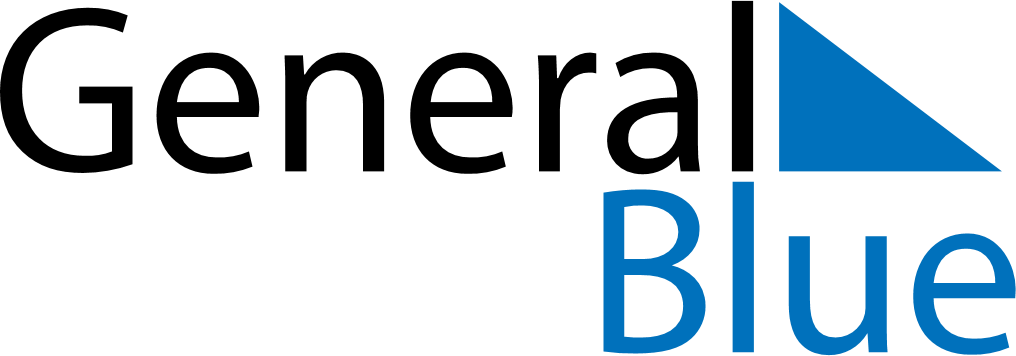 September 2023September 2023September 2023NicaraguaNicaraguaMondayTuesdayWednesdayThursdayFridaySaturdaySunday1234567891011121314151617Battle of San JacintoIndependence Day18192021222324252627282930